      PEČOVATELSKÁ SLUŽBA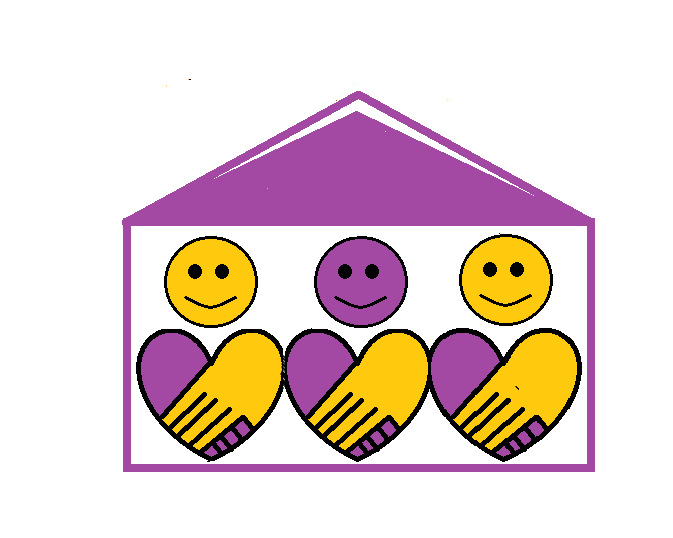             MĚSTO VELKÝ Šenov                                         VELKÝ ŠENOV, LEOPOLDKA 583, 407 78Telefon:    412 391 231                                                            e-mail:   dps@velkysenov.cz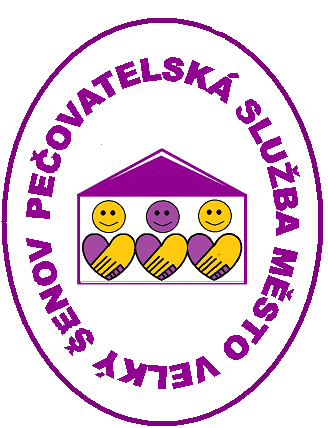 Prezentace službyZákladní údaje:Zřizovatel:	Název:	Město Velký ŠenovSídlo : 	Náměstí Míru 342, 407 78 Velký ŠenovPrávní forma:	obecTelefon : 	412 391 450Fax : 	412 391 451E-mail : 	mesto@velkysenov.czInternetové stránky: 	www.velkysenov.czČ. čtu:	921398359/0800IČ:	00261734Statutární zástupce:	starosta – Mgr. Marcela Boháčová 	místostarosta – Bc. Karel Hanisch Pečovatelská služba:Název: 	Pečovatelská služba (dále jen PS)Druh služby:	pečovatelská službaSídlo: 		Leopoldka 583, 407 78 Velký Šenov Místo poskytování:  - v domácnostech uživatelů žijícím na katastrálním území města   	     Velký Šenov dle jejich potřeb 	  - v zařízení domu s pečovatelskou službou  Zřizovací listina:	Usnesení Městského zastupitelstva č.587/01 ze dne 25. 07. 2001 Zahájení služby:        od 1. 1. 2007Forma:	terénníTel. kontakt: 	412 391 231                                                                                                        E-mail: 	dps@velkysenov.czInternetové stránky:  www.psvelkysenov.cz                                     www.dpsvelkysenov.czVedoucí PS:	Mgr. Hana Andělová Hlavním cílem činnosti PS je:poskytování sociálních služeb v souladu se zákonem č. 108/2006 Sb., o sociálních službách ve znění pozdějších předpisů, včetně služeb fakultativních, poskytování základního sociálního poradenství, poskytování pečovatelské službypodpora osob se sníženou soběstačností aby, co možná nejdéle, mohly setrvat v jejich přirozeném domácím prostřední a mohly žít plnohodnotný a relativně samostatný životpomoc uživatelům udržet si co možná nejdéle soběstačnost a sebeobslužnostpomoc uživatelům být v kontaktu s rodinou a známými tak, aby byly zachovány jejich původní vztahy pomoc osobám podílet se, co možná nejdéle, na kulturním a společenském životězajistit uživatelům pocit jistoty a bezpečíoddálit nutnost ústavního zaopatřenízvládat těžkosti spojené s péčí o sebe i domácnostpomoc občanům při spolupráci s úřady a organizacemispráva domu s pečovatelskou službou a nebytových prostor, včetně úklidu a údržby, Cílová skupina (komu je služba určena)osoby se zdravotním postižením seniořiVěková struktura cílové skupiny: od 40 let věkuProvozní doba pečovatelské služby: V pracovní dny: 6.30 - 15.00 hodinUživatelé služebPočet  uživatelů na začátku roku 2018Počet uzavřených smluv v roce 2018Ukončení smlouvy o poskytování pečovatelských služeb v roce 2018Počet uživatelů na konci roku 2018Komentář: Na začátku roku 2018 měla pečovatelská služba celkem  25 uživatelů, během roku bylo uzavřeno celkem 6 nových smluv a celkem 7 smluv bylo ukončeno a sice s jednou uživatelkou byla smlouva ukončena z důvodů nevyužívání služeb, u jednoho uživatele došlo k dohodě o ukončení smlouvy, dva uživatelé se odstěhovali mimo působnost PS  a  3 uživatelé zemřeli, Věková struktura uživatelů služebVěkový průměr uživatelů :  77 let Komentář: věkový průměr uživatelů se oproti loňskému roku snížil o 2,64 let. Uživatelé dle stupně závislosti Sociální službya) Popis realizace poskytování sociální služby Jedná se o terénní pečovatelské služby, které se snaží zabezpečovat potřeby klientů a naplňovat jejich osobní cíle. Péče je prováděna pracovníky sociálních služeb odborně, bezpečně, v souladu se zákonem č. 108/2006 Sb., o sociálních službách, vyhláškou č. 505/2006 Sb., standardy kvality a dle etických norem.  Pečovatelské služby pomáhají prodloužit setrvání člověka ve vlastním domácím prostředí a v prostředí s přirozenými vztahovými kontakty a rozvíjet důstojný život uživatelů.Město Velký Šenov zajišťuje prostřednictvím pečovatelské služby podporu a pomoc osobám se sníženou soběstačností, tedy občanům, kteří vzhledem k svému zdravotnímu stavu nebo věku nejsou schopni uspokojovat své základní životní potřeby bez pomoci druhé osoby a to bez ohledu na to, jde-li o stav dočasný nebo trvalý.b)  Základní činnosti pečovatelské služby jsou: pomoc při úkonech péče o vlastní osobu příprava pomoc při osobní hygieně nebo poskytnutí podmínek pro osobní hygienu poskytnutí stravy nebo pomoc při zajištění stravy pomoc při zajištění chodu domácnostizprostředkování kontaktu se společenským prostředím:Poskytování sociálních služeb je založeno na smluvním vztahu mezi poskytovatelem a uživatelem. Služby jsou využívány podle svobodného rozhodnutí každého zájemce o sociální službu, s možností změny, a to jak druhu služby, tak i rozsahu nebo četnosti poskytování. Smlouva je uzavírána na základě žádosti o poskytování sociální služby. Součástí smlouvy je sazebník poskytovaných služeb, kde jsou vypsány jednotlivé druhy poskytovaných služeb, včetně cen za úkon. Zájemce o službu je informován (srozumitelnou formou) o způsobu úhrad za služby, o právech a povinnostech vyplývající ze smlouvy mezi klientem a poskytovatelem (jak práva uplatňovat a jak si případně stěžovat). Klíčovým pracovníkem, ve vztahu ke klientovi, je pečovatelka. Společně se smlouvou je s klientem sepsán jeho osobní plán a cíle, kde je uveden rozsah a způsob poskytovaných služeb, který zaručuje, že poskytovaná služba bude probíhat podle společně dohodnutých pravidel.Úkony zdravotnického nebo ošetřovatelského charakteru (převazy, měření glykémie, objednání a podávání léků apod.) zajišťuje terénní zdravotní sestra. Uživatelé, vyžadující tyto služby se mohou obrátit na vedoucí PS či pečovatelku, která službu zprostředkuje. Klienti si sami vaří nebo mají možnost si nechat oběd dovážet v jídlonosiči z okolních vývařoven, které si sami nasmlouvají, případně mají možnost se stravovat  v jídelně místního bistra nebo školní jídelny.  c) Využití služeb v roce 2018Dle úhradKomentář: Počet služeb a tudíž i úhrad za SS je v porovnání s předešlým rokem témě totožný. poskytnuté služby v hodinách Poskytnuté služby v hodinách v porovnání s uplynulým rokem Využití služeb dle počtu poskytnutých služeb Využití jednotlivých služeb – porovnání s předešlým rokemKomentář: Pomoc při osobní hygieně je poskytován pouze jedné uživatelce. V roce 2018 došlo ke snížení počtu těchto úkonů cca o 2/3 a to z důvodu, že uživatelku častěji navštěvuje rodina, která jí s hygienou pomáhá.  Komentář:Počet donášky jídla se v roce 2018 proti roku 2017 snížil a to z důvodů, že do DPS začala obědy dovážet další externí služba z Rumburka a někteří  uživatelé tyto služby začali využívat..  Komentář: Pomoc při přípravě jídla a pití stejně jako u pomoci s osobní hygienou je poskytována pouze jedné uživatelce a tyto služby nahradila rodina, došlo proto ke snížení počtu úkonů v roce 2018.. Komentář: Tento úkon se v roce 2018 zvýšil z důvodu příchodu nového uživatele, který tyto služby začal využívat.Komentář: Tento úkon  v roce 2018 oproti roku 2017 zůstal téměř beze změn. Komentář: Tento úkon  v roce 2018 oproti roku 2017 zůstal také  téměř beze změn. Komentář: Tento úkon  se v roce 2018 oproti roku 2017 zvýšil  a to z důvodu příchodu nových uživatelů, kteří tyto služby využívajíKomentář: Tento úkon  v roce 2018 oproti roku 2017 snížil  a sice z důvodu zlepšení zdravotního stavu uživatelky.Využívané služby:Nákupy a pochůzky Donáška jídla Praní a žehlení prádla  Běžný úklid Velký úklid Podpora při jídle a pití Pomoc při hygieně doprovodexterní služby         Z externích služeb jsou nejvíce využívány:- dovážka oběda- kadeřnické služby a pedikúra. Sídlo Pečovatelské služby Velký ŠenovPečovatelská služba Velký Šenov sídlí v Domě s pečovatelskou službou. Jedná se o samostatný objekt s malometrážními byty, které jsou určeny pro bydlení občanům se sníženou soběstačností, nebo seniorům, jejichž zdravotní stav nevyžaduje komplexní ústavní péči, tj. kteří jsou v základních životních úkonech soběstační, ale pro zajištění některých potřeb potřebují, z důvodu věku nebo zdravotního stavu, pomoc nebo péči jiné osoby, přičemž tuto pomoc nebo péči nemohou zajistit rodinní příslušníci.Rozdíl od běžného bydlení je v tom, že soustředění bytů v jednom domě a na jednom místě usnadňuje poskytování a doručování sociálních služeb a také dává větší pocit jistoty a bezpečí nájemníkům se sníženou soběstačností, při zachování jejich plné svobody a odpovědnosti. V domě není stanoven žádný režim, jako např. v domovech pro seniory (domovy důchodců), bydlení se řídí domovním řádem a služby jsou poskytovány v souladu se zákonem o sociálních službách a standardy kvality. Součástí bydlení není zdravotní péče ani stravování. To vše si obyvatelé DPS zajišťují sami.Uživatelé si sami vaří nebo mají možnost dovážky stravy z okolních vývařoven, které si sami nasmlouvají, případně se stravovat  v jídelně místního bistra nebo školní jídelny.  Poptávka po bydlení v tomto domě vysoce převyšuje nabídku. Charakteristika budovy: dům je postaven v klidné části města, 10 min. chůze od centra městav centru města se nachází zdravotní středisko, městský úřad, kostel, městský park a nákupní centrumza domem je prostorná zahrada s altánem a venkovním grilemdům je třípodlažní, opatřený výtahempočet bytů v objektu celkem 32, z toho 2 bezbariérové a všechny jsou obsazeny Popis: V přízemí budovyje celkem 11 bytů z toho 7 bytů o velikosti 1+ k. k. a 4 byty o velikosti 1+1. Dále se v přízemí nachází: vestibul, společenská místnost, kterou někteří nájemníci využívají k dopolednímu posezení, ve středu se zde schází klub seniorů, také je využívána k dalšímu setkávání nebo školení. V přízemí je také kancelář vedoucí, učebna VT s připojením na internet, úklidová místnost a WC. V prvním patřeje celkem 13 bytů a to 8 bytů 1 + k. k. a 5 bytů 1+1 a dále pak služební prádelna se dvěmi automatickými pračkami, sušárna, mandl, sklad, úklidová místnost a čítárna.Ve druhém patře se nahází 8 bytů a to 3 byty 1 + k. k. a 5 bytů 1+1(z nichž jeden je bezbariérový). Dále pak jsou zde tři sušárny na prádlo určené obyvatelům zařízení, a pět skladů, kde má každý byt přidělenu svoji kóji.  Součástí každého bytu je předsíň, balkón (s výjimkou 4 bytů ve druhém patře), sprchový kout a WC.  Budova je vybavena výtahem. Budova se nachází v klidné lokalitě města poblíž centra. Součástí budovy je oplocená zahrada, kterou mohou využívat jak k sušení prádla, tak k aktivnímu odpočinku (zahrádkaření) nebo pasivnímu odpočinku v  pergole s venkovním krbem.  počet nájemníků žijících v DPSNa začátku roku 2018 bydlelo v DPS celkem 36 obyvatel a to: 25 žen a 11 mužů,  z toho 3 manželské páry.Během roku 2018 DPS opustili, dva muži a jedna žena (jedn muž z důvodu úmrtí, jeden muž a žena z důvodu přestěhování do domova pro seniory). Všechny tři byty  byly okamžitě obsazeny (2 ženy a jeden muž)V současné době tedy bydlí v DPS 36 obyvatel a to: 26 žen a 10 mužů z toho 4 manželské páry.  Zájmová činnost Podporujeme a vytváříme podmínky pro činnosti klubu seniorů, který pořádá různé zájmové, vzdělávací a kulturní činnosti pro seniory na podporu a udržení jejich duševních i fyzických schopností. Členové klubu seniorů se pravidelně schází každou středu v 15:00 hod ve společenské místnosti DPS v tzv. „kavárničce“ (kde se krom kávy podává vždy i nějaký dobrý zákusek). Jedenkrát v měsíci probíhá posezení (či taneček) s živou hudbou a občerstvením. Rovněž se ve společenské místnosti odehrávají oslavy významných narozenin, oslava masopustu, předvánoční beseda se zástupci města aj.  Akce pořádané klubem seniorů v letošním roce:- pěší túry do okolí města- grilování v altánku v areálu DPS- společné odpoledne – restaurace Klub- jedenkrát v měsíci – posezení s hudbou v areálu budovy- kavárnička – společenská místnost DPS Údaje o pracovnícíchČinnost pečovatelské služby zajišťují 2 pracovnice na plný úvazek:Vedoucí DPS,je zodpovědná za chod zařízení a odborné zabezpečení pečovatelských služeb klientům.  Pracovní náplň vedoucí DPS: Komplexní koordinace a zabezpečení pečovatelské služby po odborné, metodické, provozní a ekonomické stránce. Provádění sociálního šetření, psychosociální podpory a akutní sociální intervence.zajišťuje přímou obslužnou činnost Ostatní náplň vedoucí DPS:zodpovídá za chod DPS, požární ochranu a bezpečnost prácerozděluje a řídí práci ostatních zaměstnancůve vztahu k veřejnosti zachovává mlčenlivost o údajích a informacích se kterými se, při výkonu svého povolání, seznámilavyřizuje stížnosti obyvatel a pracovníků DPS dle platných pravidelkomplexně zajišťuje úkoly dle pokynů starosty a místostarosty Města Velký Šenovv době nepřítomnosti pečovatelky provádí přímou obslužnou činnost  Pracovník sociální péče - pečovatelka,  zajišťuje přímou obslužnou činnost Pracovní náplň pečovatelky: provádění jednoduchých úkonů pečovatelské službyprovádění dílčích sociálně-pečovatelských úkonů pro klientyposkytování přímé obslužné péče o klientypodpora soběstačnosti donáška nákupů a jídla klientům poskytování pomoci při osobní hygieně a oblékání klientůmanipulace s přístroji a pomůckamipomoc s prádlempomoc s údržbou čistoty a hygieny klientů  úklid nebytových prostorů Další pracovní náplň: ve vztahu k veřejnosti zachovává mlčenlivost o údajích a informacích se kterými se, při výkonu svého povolání, seznámilakomplexně zajišťuje úkoly dle pokynů vedoucí DPS, starosty a místostarosty Města Velký ŠenovV kalendářním roce 2018 nedošlo k žádným problémům v zajištění dostupnosti a kvality pečovatelské služby, Řešily se pouze běžné zástupy za čerpání řádné dovolené. Pečovatelská služba disponuje plně kvalifikovaným pracovním týmem, který naplňuje požadavky kvalifikačních předpokladů předepsaných zákonem č. 108/2006 Sb. o sociálních službách a tím v podstatě naplňuje podmínky vyplývající ze Standardů kvality sociálních. Cíle pro rok 2019:Zkvalitňovat poskytování služeb a to:vzděláváním pracovníků v souladu se standardy kvality a zákonem o sociálních službách (školení, vzdělávací kurzy, odborné semináře) pravidelnými návštěvami uživatelů, které jim dávají pocit zájmu o ně a jejich potřeby vhodným způsobem nabízet rozšiřování služebzaměřit se na práci klíčového pracovníka zaměřit se na aktivizaci klientů zprostředkování přednášek a besed s různými odborníkyNa pozemku, patřící k budově DPS udržovat a zdokonalovat svépomocí malý park, vybudovat přístupové cesty k pergole (stávající jsou pro obyvatele s chodítky nevyhovující), zajistit výsadbu keřů a stromků, které by poskytly v letním období více stínu a lavičky pro odpočinek (současný stav je nevyhovující). Zahrada by měla  sloužil k relaxaci i pohybovým aktivitám nájemníků. (úkol trvá  již od r. 2015)Zvyšovat kvalitu poskytovaných služeb po stránce provozníZvyšovat finanční stabilitu organizace:rozpočet městadotacesponzorské darypříjmy za poskytované službyhledat možné úspory ve spotřebě energie, tepla, vody Co se v roce  2018 podařiloZvýšit informovanost o službě - byly zprovozněny vlastní webové stránky        - výtištěny propagační letáky       - byly předány informace o PS  v místních novinách ZávěrDům s pečovatelskou službou ve Velkém Šenově je v provozu od roku 1997.Při své činnosti spolupracuje s Radou města Velký Šenov, zastupiteli města, střediskem BaMH,  s praktickou lékařkou MUDr. Markétou Englerovou, pedikérkou a masérkou paní Müllerovou, Schrödingerovým institutem, mateřskou a základní školou  a dalšími organizacemi a poskytovateli služeb. Snahou zaměstnanců je  zapojovat všechny  uživatele do dění v obci, o kterém jsou pravidelně informováni jak  ústně, tak  prostřednictvím letáků a plakátů zveřejňovaných na nástěnkách ve společných prostorech.V dalším období se budeme snažit aby, kromě klubu seniorů, začaly fungovat vzdělávací, pohybové a společenské aktivity pro seniory, které povedou k zapojení seniorské populace do společenského života, budou zvyšovat fyzické i psychické  možnosti této věkové skupiny. Jsme si vědomi, že se jedná o náročný úkol. Nejtěžším úkolem bude překonat stereotypy uživatelů a  uvést nové pohledy a možnosti při poskytování služeb tak, aby služby respektovaly individuální potřeby uživatelů.Na tomto místě je třeba poděkovat všem, kteří nám umožňují plnit naše poslání, za jejich spolupráci a vstřícný přístup. Velice si vážíme zájmu vedení města a všech, kteří naší činnost podporují. Dále děkujeme našim uživatelům za jejich důvěru a spolupráci. V případě, že byste chtěli naší činnost podpořit také finančně či materiálně, kontaktujte prosím vedoucí PS, starostku nebo místostarostu Města, se kterými je možno vypracovat sponzorskou smlouvu. Zpracovala: Mgr. Hana Andělová                     vedoucí  DPS Velký Šenov  Ve Velkém Šenově   dne: 8.2.2019Příloha:  Zjišťování spokojenosti uživatelů s poskytovanými službamiZjišťování spokojenosti uživatelů s poskytovanými službamiNástrojem  kontroly kvality poskytovaných služeb je ZPĚTNÁ VAZBA,  a to:a) zpětná vazba interní, které se skládá z:přímých rozhovorů s uživateli (na téma spokojenost či nespokojenost s poskytovanými službami, náměty, připomínky či návrhy na zlepšení)spokojenosti a nespokojenosti ze strany rodinných příslušníků, zástupců uživatelů, či jiných blízkých poznatků a připomínek personáluvyhodnocování stížností (četnosti a obsahu) získaných znalostí a dovedností ze vzdělávacích aktivit personálu a jejich zavádění do běžné praxe vnitřní kontrolyvyhodnocování individuálních plánů uživatelůvyhodnocování dotazníků b) zpětná vazba externí, které se skládá z: kontrolní činnosti zřizovateleinspekce kvality sociálních služebohlasů partnerských a spolupracujících subjektůpoznatků a připomínek externích spolupracovníků, návštěvníků či praktikantůohlasů veřejnostiVyhodnocení za rok 2018:a) Přímé rozhovory s uživateli:Během celého roku jsou namátkově  uživatelé, nebo rodinní  příslušníci dotazováni  personálem, zda jsou spokojeni s poskytovanými službami a životem v našem zařízení. Pro případ, že by se uživatel či rodinný příslušník, obával vyjádřit svou nespokojenost, připomínku nebo návrh v přímém rozhovoru, mohou tak učinit prostřednictvím schránky důvěry, která je umístěna ve vestibulu budovy.  Během loňského roku nebyla však tato možnost využita ani jednou. Z přímých rozhovorů vyplynulo, že uživatelé jsou s pobytem v zařízení a s poskytovanými službami spokojeni. b) Písemné stížnosti: Během roku 2018 nebyly podány písemné stížnosti na poskytování sociálních služeb.c) Vnitřní kontroly: Vnitřní kontroly probíhaly jednak na úrovni vedoucí x pečovatelka. Vedoucí PS namátkově několikrát v roce přímo kontrolovala kvalitu poskytovaných služeb, zjištěné nedostatky nebo připomínky pak řešily společně s pečovatelkou ještě týž den nebo na pondělních poradách.Další kontroly byly prováděny ze strany zřizovatele, formou přímých rozhovorů místostarostky s uživateli a vedoucí PS. d) Další zjišťování spokojenosti probíhalo formou anonymních dotazníků:Vzor dotazníku je přiložen:Dotazníkspokojenosti uživatelů, případně   rodinných příslušníků s poskytovanou sociální službouVážená paní, vážený pane, dovolujeme si obrátit se na Vás s prosbou o vyplnění anonymního dotazníku. Slouží ke zjištění spokojenosti s poskytovanou sociální službou a zkvalitnění poskytovaných služeb. Souhlasíte-li s vyplněním dotazníku, označte křížkem jednu z možností. V případě otevřené otázky vyjádřete svůj názor. Dotazník  je anonymní – prosím nepodepisujte ho. Předem děkuji za vyplnění dotazníku a čas, který jste mu věnovali. Vyplněný dotazník prosím vhoďte do „schránky důvěry“ umístěné ve vestibulu) do 17.12.2018.Jste dostatečně informován/a o službách, které Pečovatelská služba poskytuje? AnoNeSlužby využívám…častoobčasvůbec Služby, které nabízí Pečovatelská služba  nevyužívám….nepotřebuji je, jsem soběstačný/áz důvodů vysokých cenobčas bych je využil/a, ale nechci být na nikom závislý/ástačí mi pomoc rodinných příslušníkůVyhovují vám ceny za poskytované služby?Ano, ceny jsou vyhovující a přiměřenéNe - Ceny jsou podle mě…vysokénízkéJak jsem spokojený/á s kvalitou poskytovaných služeb?jsem zcela spokojen, bez výhradjsem spokojen, ale mám určité výhradyse službami jsem nespokojenChtěl/a bych změnu? Případně jakou změnu?Ano (jakou)………………………………………………………………………………………………………………..NeSe sousedy mám vztah…přátelskýtolerujícíjsme v rozepříchJste dostatečně informován/a o právech a povinnostech vyplývajících ze smlouvy o poskytování pečovatelských služeb? AnoNe Jste informován/a o možnosti stěžovat si na kvalitu nebo způsob poskytování sociální služby?AnoNeVíte, na koho se můžete se stížností obrátit?AnoNeRespektují pracovníci PS  Vaši osobní svobodu, důstojnost a soukromí?AnoNePomáhají Vám služby k dosažení co největší soběstačnosti?AnoNe13) Jaká je celková nabídka poskytovaných služeb?DostatečnáNedostatečná14) Jaký je přístup pracovníků k Vám? lidský, vstřícný,profesionálníodměřený direktivníneprofesionální až nevhodný15) Jak jste spokojen/a s prostředím v DPS?a)  bezbariérovost              vyhovuje   nevyhovujeb) osvětlení                          vyhovuje    nevyhovuje c) místa k posezení            vyhovuje      nevyhovuje d) využití knihovny           vyhovuje       nevyhovuje16) Jak byste ohodnotil/a úklid a čistotu v SPS? (Zvolte na škále od 1 do 4, kdy 1 je nejlepší a 4 nejhorší).  1   2    3   4  17) Co postrádáte nebo co byste chtěl/a zlepšit ?………………………………………………………………..………………………………………………………………………18) Máte v zařízení pocit bezpečí a jistoty?ano,občasne             Pokud ne, z jakého důvodu ………………………………………………………………………………19) Doporučil/a byste toto zařízení svým známým?ano ne                  Pokud ne, z jakého důvodu …………………………………………………………………….21) Splnilo se nástupem do zařízení DPS Vaše očekávání od poskytované služby?  ano       ne    Pokud ne, uveďte Vaše představy…………………………………………...... ………….22) Cokoli, co byste nám rád/a vzkázal/a, navrhoval/a, doporučil/a zlepšil/a: …………………………………………………………………………………………………………………………………………………Děkujeme Vám za ochotu a čas věnovaný při vyplnění dotazníku. Vedoucí PS Velký Šenov.Vyhodnocení dotazníkového šetření :Jste dostatečně informován/a o službách, které Pečovatelská služba poskytuje? Služby využívám…Vyhovují vám ceny za poskytované služby?Jak jsem spokojený/á s kvalitou poskytovaných služeb?Chtěl/a bych změnu? Případně jakou změnu?Se sousedy mám vztah…Jste dostatečně informován/a o právech a povinnostech vyplývajících ze smlouvy o poskytování pečovatelských služeb? Jste informován/a o možnosti stěžovat si na kvalitu nebo způsob poskytování sociální služby?Víte, na koho se můžete se stížností obrátit?  Respektují pracovníci PS  Vaši osobní svobodu, důstojnost a soukromí?Pomáhají Vám služby k dosažení co největší soběstačnosti?Jaká je celková nabídka poskytovaných služeb?Jaký je přístup pracovníků k Vám?Jak jste spokojen/a s prostředím v DPS?Jak byste ohodnotil/a úklid a čistotu v SPS? (Zvolte na škále od 1 do 4, kdy 1 je nejlepší a 4 nejhorší).Co postrádáte nebo co byste chtěl/a zlepšit ?Na tuto otázku odpověděl pouze jeden respondent a sice, že by chtěl rozšíření TV programů. Máte v zařízení pocit bezpečí a jistoty?Doporučil/a byste toto zařízení svým známým?Splnilo se nástupem do zařízení DPS Vaše očekávání od poskytované služby? Cokoli, co byste nám rád/a vzkázal/a, navrhoval/a, doporučil/a zlepšil/a: Na tuto otázku odpověděli celkem 3 respondenti a sice:1. větší aktivity v DPS , větší spolupráci s Městem a Bytovým střediskem2. Výměna kuchyně a radiátoru v koupelně3. Zlepšit odstraňování vosích hnízd na domě, v letním období se nedá větrat ŽenymužiCelkem20525ženyMužiCelkem516ženymužiCelkem347ženymužiCelkem22224VěkPočet40-50151-60261-70371-801281-901090<331stupeň závislostipočet uživatelů019I.4II.7III.1IV.0leden4285únor3977březen5989duben5032květen5469červen4657červenec3663srpen4494září5779říjen5491listopad5906prosinec4408celkem59150celkemna jednotlivceposkytnuté služby v hodinách 576,1518,58Druh služby20182017Pomoc při osobní hygieně12,431dovoz nebo donáška jídla791989pomoc při přípravě jídla a pití58,5108běžný úklid a údržba domácnosti12,33,5pomoc při zajištění velkého úklidu domácnosti28,124.1běžné nákupy a pochůzky465442velký nákup,02,75praní a žehlení  prádla,472,4312,6doprovázení k lékaři,12,519,8Zprostředkování jiné služby2měření  tělesné teploty, váhy, tlaku1rozdáno dotazníků 21Vráceno11nevráceno 13ano9ne1bez odpvědi1často6 občas4vůbec0bez odpovědi1ano9Ne –ceny jsou vysoké1bez odpvědi1  jsem zcela spokojen, bez výhrad11jsem spokojen, ale mám určité výhrady0se službami jsem nespokojen0ano 0ne4bez odpovědi7přátelský3 tolerující7 jsme v rozepřích0bez odpovědi1ano 9 ne1bez odpovědi1ano 10ne0bez odpovědi1ano 10ne0bez odpovědi1ano 9 ne1bez odpovědi1ano 10 ne0bez odpovědi1dostatečná10nedostatečná 0bez odpovědi1lidský, vstřícný,7profesionální3 odměřený 0direktivní0neprofesionální až nevhodný0bez odpovědi1vyhovuje nevyhovujebez odpovědi bezbariérovost                515osvětlení                        83místa k posezení           713 využití knihovny           7418213040bez odpovědi2  ano,10  občas0 ne , z jakého důvodu0bez odpovědi1  ano,10 ne , z jakého důvodu0bez odpovědi1  ano,10 ne , uvěďte představy0bez odpovědi1